  广 深 铁 路 股 份 有 限 公 司  广 深 铁 路 股 份 有 限 公 司  广 深 铁 路 股 份 有 限 公 司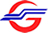 采购审前公示采购审前公示采购审前公示2017年11月21日2017年11月21日2017年11月21日采购项目名称动车组五级修ATP设备改造动车组五级修ATP设备改造招标公告编号深铁物招2017字120号深铁物招2017字120号拟采用的采购方式谈判性采购谈判性采购改变招标方式原因经发布二次招标公告后，报名投标单位不足三家经发布二次招标公告后，报名投标单位不足三家招标公告发布网站中国采购与招标网（http://www.chinabidding.com.cn)   广深铁路股份有限公司（http://www.gsrc.com)               广广深铁路股份有限公司办公网      中国采购与招标网（http://www.chinabidding.com.cn)   广深铁路股份有限公司（http://www.gsrc.com)               广广深铁路股份有限公司办公网      招标公告发布时间第一次：2017年11月2日                                                  第二次：2017年11月9日第一次：2017年11月2日                                                  第二次：2017年11月9日公示时间2017年11月21日至23日2017年11月21日至23日公示部门电话及传真电话0755-61383293，传真0755-61382451电话0755-61383293，传真0755-61382451